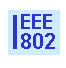 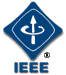 IEEE P802.21.1 Media Independent Services and Use Cases Meeting Minutes of the IEEE P802.21m and 802.21.1 Task Group Chair: Subir DasMeeting Minutes of the IEEE P802.21m Task GROUP TELECONFERENCE Monday, August 21, 2015 (8:00-9:00 AM, US EDT)Participants: Yoshikazu Hanatani ( Toshiba) Hyeong Ho Lee (ETRI) Jin Seek Choi (Hanyang University)Subir Das (ACS) Agenda: 802.21.1 Items:Media Independent Handover Service for Software-defined radio access network (SDRAN) (DCN 21-15-0081-00-SAUC) – Jin Seek Choi D2D Communications Service (21-15-0082-00-SAUC) – Hyeong Ho LeeRadio Resource Management Service (21-15-0083-00-SAUC) - Hyeong Ho Lee 802.21m item: Discussion on merged draft – Yoshikazu Hanatani Meeting called to order by Chair at 8:03 AM Chair read the rules and reminded the patent policies.  No LOA was declared.  Jin Seek Choi presented 21-15-0081-00-SAUCTitle: Media Independent Handover Service for Software-defined radio access network (SDRAN)The proposal was accepted and will be included as a use case in 802.21.1  Hyeong Ho Lee presented 21-15-0082-00-SAUCTitle: D2D Communications ServiceQ: What is the purpose of link layer showing in Figure 3?A:  Authors agreed to delete the link layer line in the figure. Comment: This is applicable to other figures as well. Q:  Why do we need section 5.5.4 separately?A:   There is no need and Authors will update it. The proposal was accepted and will be included as a use case in 802.21.1  Hyeong Ho Lee presented 21-15-0083-00-SAUCTitle: Radio Resource Management ServiceQ: What is the purpose of link layer showing in Figure 3?A:  Authors agreed to delete the link layer line in the figure. Comment: This is applicable to other figures as well.Q:  Why do we need section 5.5.4 separately?A:   There is no need and Authors will update it.Q: Can we have protocol description firstA: Authors followed the structure of 802.21-2009 specification. Authors will update the remaining sections and present in next teleconference. Yoshikazu Hanatani updated the status of the 802.21m splitting progress.  The approach was discussed and it was discussed how handover sections will be moved to 802.21.1He will send the latest version and Chair will upload to the private area since the draft is under development. Call ended at   9:01 am  